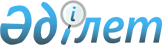 О внесении изменений в решение Исатайского районного маслихата от 24 декабря 2021 года № 97-VII "О районном бюджете на 2022-2024 годы"Решение Исатайского районного маслихата Атырауской области от 29 июня 2021 года № 143-VII
      Исатайский районный маслихат РЕШИЛ:
      1. Внести в решение Исатайского районного маслихата от 24 декабря 2021 года № 97-VII "О районном бюджете на 2022-2024 годы" (зарегистрировано в реестре государственной регистрации нормативных правовых актов за № 26306) следующие изменения:
      пункт 1 изложить в новой редакции:
       "1. Утвердить районный бюджет на 2022-2024 годы согласно приложениям 1, 2 и 3 соответственно, в том числе на 2022 год в следующих объемах:
      1) доходы – 9 193 973 тысяч тенге, в том числе:
      налоговые поступления – 3 951 075 тысяч тенге;
      неналоговые поступления - 38 480 тысяч тенге;
      поступления от продажи основного капитала – 18 235 тысяч тенге;
      поступления трансфертов – 5 186 183 тысяч тенге;
      2) затраты – 9 256 829 тысяч тенге;
      3) сальдо по операциям с финансовыми активами - 0 тенге, в том числе:
      приобретение финансовых активов -0 тенге;
      поступления от продажи финансовых активов государства - 0 тенге;
      4) дефицит (профицит) бюджета - -85 829 тысяч тенге;
      5) финансирование дефицита (использование профицита) бюджета 85 829 тысяч тенге, в том числе:
      поступление займов – 22 973 тысяч тенге;
      погашение займов - 17 586 тысяч тенге;
      используемые остатки бюджетных средств – 62 856 тысяч тенге.".
      пункт 5 изложить в новой редакции:
       "5. Предусмотреть на 2022 год объемы трансфертов, передаваемых из районного бюджета в бюджеты сельских округов, в сумме 541 753 тысяч тенге, в том числе:
      Аккистауский сельский округ 150 245 тысяч тенге;
      Жанбайский сельский округ 70 819 тысяч тенге;
      Камыскалинский сельский округ 101 056 тысяч тенге;
      Тущыкудукский сельский округ 100 334 тысяч тенге;
      Исатайский сельский округ 51 077 тысяч тенге;
      Зинеденский сельский округ 32 786 тысяч тенге;
      Нарынский сельский округ 35 436 тысяч тенге".
      пункт 8 изложить в новой редакции:
       "8. Учесть, что в районном бюджете на 2022 год предусмотрены целевые текущие трансферты из республиканского бюджета и из Национального фонда Республики Казахстан в сумме 1 313 584 тысяч тенге, в том числе:
      20 497 тысяч тенге - на повышение заработной платы отдельных категорий гражданских служащих, работников организаций, содержащихся за счет средств государственного бюджета, работников казенных предприятий;
      876 000 тысяч тенге - на реализацию мероприятий по социальной и инженерной инфраструктуре в сельских населенных пунктах в рамках проекта "Ауыл-Ел бесігі";
      73 973 тысяч тенге - на выплату государственной адресной социальной помощи;
      59 603 тысяч тенге - на повышение заработной платы работников государственных организаций: медико-социальных учреждений стационарного и полустационарного типов, организаций надомного обслуживания, временного пребывания, центров занятости населения;
      13 697 тысяч тенге - на реализацию плана мероприятий по обеспечению прав и улучшению качества жизни инвалидов;
      190 180 тысяч тенге - на развитие продуктивной занятости;
      21 441 тысяч тенге - на предоставление государственных грантов молодым предпринимателям для реализации новых бизнес-идей в рамках Государственной программы поддержки и развития бизнеса "Дорожная карта бизнеса – 2025";
      58 193 тысяч тенге - на установление доплат к должностному окладу за особые условия труда в организациях культуры и архивных учреждениях управленческому и основному персоналу государственных организаций культуры и архивных учреждений".
      пункт 9 изложить в новой редакции:
       "9. Учесть, что в районном бюджете на 2022 год предусмотрены целевые трансферты на развитие из республиканского бюджета и из Национального фонда Республики Казахстан в сумме 541 275 тысяч тенге, в том числе:
      541 275 тысяч тенге - на развитие социальной и инженерной инфраструктуры в сельских населенных пунктах в рамках проекта "Ауыл - Ел бесігі"".
      пункт 10 изложить в новой редакции:
       "10. Учесть, что в районном бюджете на 2022 год предусмотрены целевые текущие трансферты из областного бюджета в сумме 509 012 тысяч тенге, в том числе:
      4 756 тысяч тенге – на услуги по обеспечению деятельности акима района (города областного значения);
      29 760 тысяч тенге – на целевые текущие трансферты нижестоящим бюджетам;
      48 220 тысяч тенге – на услуги по реализации государственной политики в области регулирования земельных отношений, архитектуры и градостроительства на местном уровне ;
      22 500 тысяч тенге – на предоставление жилищных сертификатов как социальная помощь;
      7 386 тысяч тенге - на функционирование системы водоснабжения и водоотведения;
      11 055 тысяч тенге – на организацию эксплуатации тепловых сетей, находящихся в коммунальной собственности района (города областного значения);
      114 170 тысяч тенге – на обеспечение санитарии населенных пунктов;
      7 555 тысяч тенге– на поддержку культурно-досуговой работы;
      36 100 тысяч тенге - на реализацию мероприятий по социальной и инженерной инфраструктуре в сельских населенных пунктах в рамках проекта "Ауыл-Ел бесігі";
      210 641 тысяч тенге - на повышение зарплаты для акимов района и админстративных госслужащих по новой системе оплаты труда;
      5 700 тысяч тенге – на озеленение насельнных пунктов по предвыборной программе партии "AMANAT";
      948 тысяч тенге –на реализацию проекта "Первое рабочее место" в рамках госпрограммы "Енбек";
      10 221 тысяч тенге - на развитие продуктивной занятости".
      пункт 11 изложить в новой редакции:
       "11. Учесть, что в районном бюджете на 2022 год предусмотрены целевые трансферты на развитие из областного бюджета в сумме 1 337 959 тысяч тенге, в том числе:
      553 322 тысяч тенге - на развитие транспортной инфраструктуры;
      13 617 тысяч тенге - на развитие и (или) обустройство инженерно-коммуникационной инфраструктуры;
      19 344 тысяч тенге - на развитие систем водоснабжения и водоотведения;
      15 676 тысяч тенге – на развитие системы освещения населенных пунктов;
      16 000 тысяч тенге – развитие объектов спорта;
      420 000 тысяч тенге - на развитие транспортной инфраструктуры;
      300 000 тысяч тенге – на строительство жилья".
      2. Приложение 1 указанного решения изложить в новой редакции согласно приложению к настоящему решению.
      3. Контроль за исполнением настоящего решения возложить на постоянную комиссию (Н. Мусин) Исатайского районного маслихата по вопросам бюджета, финансов, экономики, развитию предпринимательства, аграриии и экологии.
      4. Настоящее решение вводится в действие с 1 января 2022 года. Районный бюджет на 2022 год
					© 2012. РГП на ПХВ «Институт законодательства и правовой информации Республики Казахстан» Министерства юстиции Республики Казахстан
				
      Секретарь районного маслихата

Н. Муханбеталиев
Приложение к решению
Исатайского районного
маслихата от 29 июня 2022
года № 143-VIIПриложение 1 к решению
Исатайского районного
маслихата от 24 декабря 2021
года № 97-VII
Категория
Категория
Категория
Категория
Категория
Категория
Категория
Категория
Категория
Категория
Категория
Сумма (тыс тенге)
Класс
Класс
Класс
Класс
Класс
Класс
Класс
Класс
Класс
Класс
Сумма (тыс тенге)
Подкласс
Подкласс
Подкласс
Подкласс
Подкласс
Подкласс
Подкласс
Сумма (тыс тенге)
Наименование
Наименование
Наименование
Наименование
Наименование
Сумма (тыс тенге)
I.Доходы
I.Доходы
I.Доходы
I.Доходы
I.Доходы
9 193 973
1
Налоговые поступления
Налоговые поступления
Налоговые поступления
Налоговые поступления
Налоговые поступления
3 951 075
01
01
01
Подоходный налог
Подоходный налог
Подоходный налог
Подоходный налог
Подоходный налог
436 241
1
1
Корпоративный подоходный налог
Корпоративный подоходный налог
Корпоративный подоходный налог
Корпоративный подоходный налог
Корпоративный подоходный налог
36 041
2
2
Индивидуальный подоходный налог
Индивидуальный подоходный налог
Индивидуальный подоходный налог
Индивидуальный подоходный налог
Индивидуальный подоходный налог
400 200
03
03
03
Социальный налог
Социальный налог
Социальный налог
Социальный налог
Социальный налог
182 766
1
1
Социальный налог
Социальный налог
Социальный налог
Социальный налог
Социальный налог
182 766
04
04
04
Hалоги на собственность
Hалоги на собственность
Hалоги на собственность
Hалоги на собственность
Hалоги на собственность
3 316 630
1
1
Hалоги на имущество
Hалоги на имущество
Hалоги на имущество
Hалоги на имущество
Hалоги на имущество
3 314 576
3
3
Земельный налог
Земельный налог
Земельный налог
Земельный налог
Земельный налог
32
4
4
Hалог на транспортные средства
Hалог на транспортные средства
Hалог на транспортные средства
Hалог на транспортные средства
Hалог на транспортные средства
1 996
5
5
Единый земельный налог
Единый земельный налог
Единый земельный налог
Единый земельный налог
Единый земельный налог
26
05
05
05
Внутренние налоги на товары, работы и услуги
Внутренние налоги на товары, работы и услуги
Внутренние налоги на товары, работы и услуги
Внутренние налоги на товары, работы и услуги
Внутренние налоги на товары, работы и услуги
13 133
2
2
Акцизы
Акцизы
Акцизы
Акцизы
Акцизы
2 817
3
3
Поступления за использование природных и других ресурсов
Поступления за использование природных и других ресурсов
Поступления за использование природных и других ресурсов
Поступления за использование природных и других ресурсов
Поступления за использование природных и других ресурсов
5 966
4
4
Сборы за ведение предпринимательской и профессиональной деятельности
Сборы за ведение предпринимательской и профессиональной деятельности
Сборы за ведение предпринимательской и профессиональной деятельности
Сборы за ведение предпринимательской и профессиональной деятельности
Сборы за ведение предпринимательской и профессиональной деятельности
4 350
08
08
08
Обязательные платежи, взимаемые за совершение юридически значимых действий и (или) выдачу документов уполномоченными на то государственными органами или должностными лицами
Обязательные платежи, взимаемые за совершение юридически значимых действий и (или) выдачу документов уполномоченными на то государственными органами или должностными лицами
Обязательные платежи, взимаемые за совершение юридически значимых действий и (или) выдачу документов уполномоченными на то государственными органами или должностными лицами
Обязательные платежи, взимаемые за совершение юридически значимых действий и (или) выдачу документов уполномоченными на то государственными органами или должностными лицами
Обязательные платежи, взимаемые за совершение юридически значимых действий и (или) выдачу документов уполномоченными на то государственными органами или должностными лицами
2 305
1
1
Государственная пошлина
Государственная пошлина
Государственная пошлина
Государственная пошлина
Государственная пошлина
2 305
2
Неналоговые поступления
Неналоговые поступления
Неналоговые поступления
Неналоговые поступления
Неналоговые поступления
38 480
01
01
01
Доходы от государственной собственности
Доходы от государственной собственности
Доходы от государственной собственности
Доходы от государственной собственности
Доходы от государственной собственности
18 759
5
5
Доходы от аренды имущества, находящегося в государственной собственности
Доходы от аренды имущества, находящегося в государственной собственности
Доходы от аренды имущества, находящегося в государственной собственности
Доходы от аренды имущества, находящегося в государственной собственности
Доходы от аренды имущества, находящегося в государственной собственности
18 717
7
7
Вознаграждения по кредитам, выданным из государственного бюджета
Вознаграждения по кредитам, выданным из государственного бюджета
Вознаграждения по кредитам, выданным из государственного бюджета
Вознаграждения по кредитам, выданным из государственного бюджета
Вознаграждения по кредитам, выданным из государственного бюджета
16
9
9
Прочие доходы от государственной собственности
Прочие доходы от государственной собственности
Прочие доходы от государственной собственности
Прочие доходы от государственной собственности
Прочие доходы от государственной собственности
26
03
03
03
Поступления денег от проведения государственных закупок, организуемых государственными учреждениями, финансируемыми из государственного бюджета
Поступления денег от проведения государственных закупок, организуемых государственными учреждениями, финансируемыми из государственного бюджета
Поступления денег от проведения государственных закупок, организуемых государственными учреждениями, финансируемыми из государственного бюджета
Поступления денег от проведения государственных закупок, организуемых государственными учреждениями, финансируемыми из государственного бюджета
Поступления денег от проведения государственных закупок, организуемых государственными учреждениями, финансируемыми из государственного бюджета
257
1
1
Поступления денег от проведения государственных закупок, организуемых государственными учреждениями, финансируемыми из государственного бюджета
Поступления денег от проведения государственных закупок, организуемых государственными учреждениями, финансируемыми из государственного бюджета
Поступления денег от проведения государственных закупок, организуемых государственными учреждениями, финансируемыми из государственного бюджета
Поступления денег от проведения государственных закупок, организуемых государственными учреждениями, финансируемыми из государственного бюджета
Поступления денег от проведения государственных закупок, организуемых государственными учреждениями, финансируемыми из государственного бюджета
257
04
04
04
Штрафы, пени, санкции, взыскания, налагаемые государственными учреждениями, финансируемыми из государственного бюджета, а также содержащимися и финансируемыми из бюджета (сметы расходов) Национального Банка Республики Казахстан
Штрафы, пени, санкции, взыскания, налагаемые государственными учреждениями, финансируемыми из государственного бюджета, а также содержащимися и финансируемыми из бюджета (сметы расходов) Национального Банка Республики Казахстан
Штрафы, пени, санкции, взыскания, налагаемые государственными учреждениями, финансируемыми из государственного бюджета, а также содержащимися и финансируемыми из бюджета (сметы расходов) Национального Банка Республики Казахстан
Штрафы, пени, санкции, взыскания, налагаемые государственными учреждениями, финансируемыми из государственного бюджета, а также содержащимися и финансируемыми из бюджета (сметы расходов) Национального Банка Республики Казахстан
Штрафы, пени, санкции, взыскания, налагаемые государственными учреждениями, финансируемыми из государственного бюджета, а также содержащимися и финансируемыми из бюджета (сметы расходов) Национального Банка Республики Казахстан
367
1
1
Штрафы, пени, санкции, взыскания, налагаемые государственными учреждениями, финансируемыми из государственного бюджета, а также содержащимися и финансируемыми из бюджета (сметы расходов) Национального Банка Республики Казахстан, за исключением поступлений от организаций нефтяного сектора и в фонд компенсации потерпевшим
Штрафы, пени, санкции, взыскания, налагаемые государственными учреждениями, финансируемыми из государственного бюджета, а также содержащимися и финансируемыми из бюджета (сметы расходов) Национального Банка Республики Казахстан, за исключением поступлений от организаций нефтяного сектора и в фонд компенсации потерпевшим
Штрафы, пени, санкции, взыскания, налагаемые государственными учреждениями, финансируемыми из государственного бюджета, а также содержащимися и финансируемыми из бюджета (сметы расходов) Национального Банка Республики Казахстан, за исключением поступлений от организаций нефтяного сектора и в фонд компенсации потерпевшим
Штрафы, пени, санкции, взыскания, налагаемые государственными учреждениями, финансируемыми из государственного бюджета, а также содержащимися и финансируемыми из бюджета (сметы расходов) Национального Банка Республики Казахстан, за исключением поступлений от организаций нефтяного сектора и в фонд компенсации потерпевшим
Штрафы, пени, санкции, взыскания, налагаемые государственными учреждениями, финансируемыми из государственного бюджета, а также содержащимися и финансируемыми из бюджета (сметы расходов) Национального Банка Республики Казахстан, за исключением поступлений от организаций нефтяного сектора и в фонд компенсации потерпевшим
367
06
06
06
Прочие неналоговые поступления
Прочие неналоговые поступления
Прочие неналоговые поступления
Прочие неналоговые поступления
Прочие неналоговые поступления
19 097
1
1
Прочие неналоговые поступления
Прочие неналоговые поступления
Прочие неналоговые поступления
Прочие неналоговые поступления
Прочие неналоговые поступления
19 097
3
Поступления от продажи основного капитала
Поступления от продажи основного капитала
Поступления от продажи основного капитала
Поступления от продажи основного капитала
Поступления от продажи основного капитала
18 235
01
01
01
Продажа государственного имущества, закрепленного за государственными учреждениями
Продажа государственного имущества, закрепленного за государственными учреждениями
Продажа государственного имущества, закрепленного за государственными учреждениями
Продажа государственного имущества, закрепленного за государственными учреждениями
Продажа государственного имущества, закрепленного за государственными учреждениями
3 883
1
1
Продажа государственного имущества, закрепленного за государственными учреждениями
Продажа государственного имущества, закрепленного за государственными учреждениями
Продажа государственного имущества, закрепленного за государственными учреждениями
Продажа государственного имущества, закрепленного за государственными учреждениями
Продажа государственного имущества, закрепленного за государственными учреждениями
3 883
03
03
03
Продажа земли и нематериальных активов
Продажа земли и нематериальных активов
Продажа земли и нематериальных активов
Продажа земли и нематериальных активов
Продажа земли и нематериальных активов
14 352
1
1
Продажа земли
Продажа земли
Продажа земли
Продажа земли
Продажа земли
7 517
2
2
Продажа нематериальных активов
Продажа нематериальных активов
Продажа нематериальных активов
Продажа нематериальных активов
Продажа нематериальных активов
6 835
4
Поступления трансфертов 
Поступления трансфертов 
Поступления трансфертов 
Поступления трансфертов 
Поступления трансфертов 
5 186 183
02
02
02
Трансферты из вышестоящих органов государственного управления
Трансферты из вышестоящих органов государственного управления
Трансферты из вышестоящих органов государственного управления
Трансферты из вышестоящих органов государственного управления
Трансферты из вышестоящих органов государственного управления
5 186 183
2
2
Трансферты из областного бюджета
Трансферты из областного бюджета
Трансферты из областного бюджета
Трансферты из областного бюджета
Трансферты из областного бюджета
5 186 183
Функциональная группа
Функциональная группа
Функциональная группа
Функциональная группа
Функциональная группа
Функциональная группа
Функциональная группа
Функциональная группа
Функциональная группа
Функциональная группа
Функциональная группа
Сумма (тыс тенге)
Функциональная подгруппа
Функциональная подгруппа
Функциональная подгруппа
Функциональная подгруппа
Функциональная подгруппа
Функциональная подгруппа
Функциональная подгруппа
Функциональная подгруппа
Функциональная подгруппа
Сумма (тыс тенге)
Администратор бюджетных программ
Администратор бюджетных программ
Администратор бюджетных программ
Администратор бюджетных программ
Администратор бюджетных программ
Администратор бюджетных программ
Сумма (тыс тенге)
Бюджетная программа
Бюджетная программа
Сумма (тыс тенге)
Наименование
ІІ Расходы
9 256 829
1
1
Государственные услуги общего характера
932 696
01
01
01
Представительные, исполнительные и другие органы, выполняющие общие функции государственного управления
362 071
112
112
112
112
Аппарат маслихата района (города областного значения)
41 958
001
Услуги по обеспечению деятельности маслихата района (города областного значения)
41 958
122
122
122
122
Аппарат акима района (города областного значения)
139 332
001
Услуги по обеспечению деятельности акима района (города областного значения)
138 132
003
Капитальные расходы государственного органа
1 200
122
122
122
122
Аппарат акима района (города областного значения)
180 781
113
Целевые текущие трансферты нижестоящим бюджетам
180 781
02
02
02
Финансовая деятельность
2 034
459
459
459
459
Отдел экономики и финансов района (города областного значения)
2 034
003
Проведение оценки имущества в целях налогообложения
744
010
Приватизация, управление коммунальным имуществом, постприватизационная деятельность и регулирование споров, связанных с этим 
1 290
09
09
09
Прочие государственные услуги общего характера
568 591
454
454
454
454
Отдел предпринимательства и сельского хозяйства района (города областного значения)
144 226
001
Услуги по реализации государственной политики на местном уровне в области развития предпринимательства и сельского хозяйства 
25 510
113
Целевые текущие трансферты нижестоящим бюджетам
118 716
459
459
459
459
Отдел экономики и финансов района (города областного значения)
50 387
001
Услуги по реализации государственной политики в области формирования и развития экономической политики, государственного планирования, исполнения бюджета и управления коммунальной собственностью района (города областного значения)
50 387
486
486
486
486
Отдел земельных отношений, архитектуры и градостроительство района (города областного значения)
79 163
001
Услуги по реализации государственной политики в области регулирования земельных отношений, архитектуры и градостроительства на местном уровне
79 163
492
492
492
492
Отдел жилищно-коммунального хозяйства, пассажирского транспорта, автомобильных дорог и жилищной инспекции района
265 702
001
Услуги по реализации государственной политики на местном уровне в области жилищно-коммунального хозяйства, пассажирского транспорта, автомобильных дорог и жилищной инспекции района
66 630
113
Целевые текущие трансферты нижестоящим бюджетам
199 072
801
801
801
801
Отдел занятости, социальных программ и регистрации актов гражданского состояния района (города областного значения)
29 113
001
Услуги по реализации государственной политики на местном уровне в сфере занятости, социальных программ и регистрации актов гражданского состояния
29 113
2
2
Оборона
20 329
01
01
01
Военные нужды
14 829
122
122
122
122
Аппарат акима района (города областного значения)
14 829
005
Мероприятия в рамках исполнения всеобщей воинской обязанности
14 829
02
02
02
Организация работы по чрезвычайным ситуациям
5 500
122
122
122
122
Аппарат акима района (города областного значения)
5 500
006
Предупреждение и ликвидация чрезвычайных ситуаций масштаба района (города областного значения)
3 500
007
Мероприятия по профилактике и тушению степных пожаров районного (городского) масштаба, а также пожаров в населенных пунктах, в которых не созданы органы государственной противопожарной службы
2 000
6
6
Социальная помощь и социальное обеспечение
778 675
01
01
01
Социальное обеспечение
97 139
801
801
801
801
Отдел занятости, социальных программ и регистрации актов гражданского состояния района (города областного значения)
97 139
010
Государственная адресная социальная помощь
97 139
02
02
02
Социальная помощь
629 736
801
801
801
801
Отдел занятости, социальных программ и регистрации актов гражданского состояния района (города областного значения)
629 736
004
Программа занятости
370 174
006
Оказание социальной помощи на приобретение топлива специалистам здравоохранения, образования, социального обеспечения, культуры, спорта и ветеринарии в сельской местности в соответствии с законодательством Республики Казахстан
6 400
007
Оказание жилищной помощи 
1 200
009
Материальное обеспечение детей-инвалидов, воспитывающихся и обучающихся на дому
1 818
011
Социальная помощь отдельным категориям нуждающихся граждан по решениям местных представительных органов
79 845
014
Оказание социальной помощи нуждающимся гражданам на дому
53 990
015
Территориальные центры социального обслуживания пенсионеров и инвалидов
47 891
017
Обеспечение нуждающихся инвалидов обязательными гигиеническими средствами и предоставление услуг специалистами жестового языка, индивидуальными помощниками в соответствии с индивидуальной программой реабилитации инвалида
22 004
023
Обеспечение деятельности центров занятости населения
46 414
09
09
09
Прочие услуги в области социальной помощи и социального обеспечения
51 800
492
492
492
492
Отдел жилищно-коммунального хозяйства, пассажирского транспорта, автомобильных дорог и жилищной инспекции района ( города областного значения)
22 500
094
Предоставление жилищных сертификатов как социальная помощь
22 500
801
801
801
801
Отдел занятости, социальных программ и регистрации актов гражданского состояния района (города областного значения)
29 300
018
Оплата услуг по зачислению, выплате и доставке пособий и других социальных выплат
3 145
020
Размещение государственного социального заказа в неправительственных организациях
12 458
050
Обеспечение прав и улучшение качества жизни инвалидов в Республике Казахстан
13 697
7
7
Жилищно-коммунальное хозяйство
497 020
01
01
01
Жилищное хозяйство
313 617
467
467
467
467
Отдел строительства района (города областного значения)
313 617
003
Проектирование и (или) строительство, реконструкция жилья коммунального жилищного фонда
300 000
004
Проектирование, развитие и (или) обустройство инженерно-коммуникационной инфраструктуры
13 617
02
02
02
Коммунальное хозяйство
69 233
467
467
467
467
Отдел строительства района (города областного значения)
19 344
006
Развитие системы водоснабжения и водоотведения
19 344
492
492
492
492
Отдел жилищно-коммунального хозяйства, пассажирского транспорта, автомобильных дорог и жилищной инспекции района района (города областного значения)
49 889
012
Функционирование системы водоснабжения и водоотведения
38 834
026
Организация эксплуатации тепловых сетей, находящихся в коммунальной собственности районов (городов областного значения)
11 055
03
03
03
Благоустройство населенных пунктов
114 170
492
492
492
492
Отдел жилищно-коммунального хозяйства, пассажирского транспорта, автомобильных дорог и жилищной инспекции района района (города областного значения)
114 170
016
Обеспечение санитарии населенных пунктов
114 170
8
8
Культура, спорт, туризм и информационное пространство
303 138
01
01
01
Деятельность в области культуры
76 365
802
802
802
802
Отдел культуры,физической культуры и спорта района (города областного значения)
76 365
005
Поддержка культурно-досуговой работы
76 365
02
02
02
Спорт
29 016
467
467
467
467
Отдел строительства района (города областного значения)
17 516
008
Развитие объектов спорта
17 516
802
802
802
802
Отдел культуры,физической культуры и спорта района (города областного значения)
11 500
007
Проведение спортивных соревнований на районном (города областного значения) уровне
3 000
008
Подготовка и участие членов сборных команд района (города областного значения) по различным видам спорта на областных спортивных соревнованиях
8 500
03
03
03
Информационное пространство
85 815
470
470
470
470
Отдел внутренней политики и развития языков района (города областного значения)
9 000
005
Услуги по проведению государственной информационной политики 
9 000
802
802
802
802
Отдел культуры,физической культуры и спорта района (города областного значения)
76 815
004
Функционирование районных (городских) библиотек
76 815
09
09
09
Прочие услуги по организации культуры, спорта, туризма и информационного пространства
111 942
470
470
470
470
Отдел внутренней политики и развития языков района (города областного значения)
48 153
001
Услуги по реализации государственной политики на местном уровне в области информации, укрепления государственности и формирования социального оптимизма граждан, развития языков
19 328
004
Реализация мероприятий в сфере молодежной политики
28 825
802
802
802
802
Отдел культуры,физической культуры и спорта района (города областного значения)
63 789
001
Услуги по реализации государственной политики на местном уровне в области культуры, физической культуры и спорта 
20 605
113
Целевые текущие трансферты нижестоящим бюджетам
43 184
9
9
Топливно-энергетический комплекс и недропользование
47 680
1
1
1
Топливо и энергетика
47 680
467
467
467
467
Отдел строительства района (города областного значения)
47 680
009
Развитие теплоэнергетической системы
47 680
10
10
Сельское, водное, лесное, рыбное хозяйство, особо охраняемые природные территории, охрана окружающей среды и животного мира, земельные отношения
8 406
09
09
09
Прочие услуги в области сельского, водного, лесного, рыбного хозяйства, охраны окружающей среды и земельных отношений
8 406
459
459
459
459
Отдел экономики и финансов района (города областного значения)
8 406
099
Реализация мер по оказанию социальной поддержки специалистов
8 406
11
11
Промышленность, архитектурная, градостроительная и строительная деятельность
48 981
02
02
02
Архитектурная, градостроительная и строительная деятельность
48 981
467
467
467
467
Отдел строительства района (города областного значения)
48 981
001
Услуги по реализации государственной политики на местном уровне в области строительства
48 981
12
12
Транспорт и коммуникации
598 226
01
01
01
Автомобильный транспорт
598 226
492
492
492
492
Отдел жилищно-коммунального хозяйства, пассажирского транспорта, автомобильных дорог и жилищной инспекции района района (города областного значения)
598 226
020
Развитие транспортной инфраструктуры
562 677
023
Обеспечение функционирования автомобильных дорог
35 549
13
13
Прочие
1 957 375
09
09
09
Прочие
1 957 375
459
459
459
459
Отдел экономики и финансов района (города областного значения)
68 000
012
Резерв местного исполнительного органа района (города областного значения) 
68 000
467
467
467
467
Отдел строительства района (города областного значения)
257 275
079
Развитие социальной и инженерной инфраструктуры в сельских населенных пунктах в рамках проекта "Ауыл-Ел бесігі"
257 275
492
492
492
492
Отдел жилищно-коммунального хозяйства, пассажирского транспорта, автомобильных дорог и жилищной инспекции района района (города областного значения)
1 632 100
077
Реализация мероприятий по социальной и инженерной инфраструктуре в сельских населенных пунктах в рамках проекта " Ауыл-Ел бесігі"
912 100
079
Развитие социальной и инженерной инфраструктуры в сельских населенных пунктах в рамках проекта "Ауыл-Ел бесігі"
720 000
14
14
Обслуживание долга
3
01
01
01
Обслуживание долга
3
459
459
459
459
Отдел экономики и финансов района (города областного значения)
3
021
Обслуживание долга местных исполнительных органов по выплате вознаграждений и иных платежей по займам из областного бюджета
3
15
15
Трансферты
4 064 300
01
01
01
Трансферты
4 064 300
459
459
459
459
Отдел экономики и финансов района (города областного значения)
4 064 300
006
Возврат неиспользованных (недоиспользованных) целевых трансфертов
2 578
024
Целевые текущие трансферты из нижестоящего бюджета на компенсацию потерь вышестоящего бюджета в связи с изменением законодательства
3 738 102
038
Субвенции
323 385
054
Возврат сумм неиспользованных (недоиспользованных) целевых трансфертов, выделенных из республиканского бюджета за счет целевого трансферта из Национального фонда Республики Казахстан
235
Функциональная группа
Функциональная группа
Функциональная группа
Функциональная группа
Функциональная группа
Функциональная группа
Функциональная группа
Функциональная группа
Функциональная группа
Функциональная группа
Функциональная группа
Сумма (тыс тенге)
Администратор бюджетных программ
Администратор бюджетных программ
Администратор бюджетных программ
Администратор бюджетных программ
Администратор бюджетных программ
Администратор бюджетных программ
Администратор бюджетных программ
Администратор бюджетных программ
Сумма (тыс тенге)
Бюджетная программа
Бюджетная программа
Бюджетная программа
Бюджетная программа
Сумма (тыс тенге)
Наименование
Сумма (тыс тенге)
III Чистое бюджетное кредитование
22 973
Бюджетные кредиты 
22 973
10
10
10
Сельское, водное, лесное, рыбное хозяйство, особо охраняемые природные территории, охрана окружающей среды и животного мира, земельные отношения
22 973
459
459
459
459
Отдел экономики и финансов района (города областного значения)
22 973
018
018
018
Бюджетные кредиты для реализации мер социальной поддержки специалистов
22 973
IV.Дефицит (профицит) бюджета
- 85 829
V.Финансирование дефицита (использование профицита) бюджета
85 829
Категория
Категория
Категория
Категория
Категория
Категория
Категория
Категория
Категория
Категория
Категория
Сумма (тыс тенге)
Класс
Класс
Класс
Класс
Класс
Класс
Класс
Класс
Сумма (тыс тенге)
Подкласс
Подкласс
Подкласс
Подкласс
Сумма (тыс тенге)
Наименование
Сумма (тыс тенге)
7
7
7
Поступление займов
22 973
01
01
01
01
Внутренние государственные займы
22 973
2
2
2
Договоры займа
22 973
Функциональная группа
Функциональная группа
Функциональная группа
Функциональная группа
Функциональная группа
Функциональная группа
Функциональная группа
Функциональная группа
Функциональная группа
Функциональная группа
Функциональная группа
Сумма (тыс тенге)
Администратор бюджетных программ
Администратор бюджетных программ
Администратор бюджетных программ
Администратор бюджетных программ
Администратор бюджетных программ
Администратор бюджетных программ
Администратор бюджетных программ
Администратор бюджетных программ
Сумма (тыс тенге)
Бюджетная программа
Бюджетная программа
Бюджетная программа
Бюджетная программа
Сумма (тыс тенге)
Наименование
Сумма (тыс тенге)
Погашение займов
17 586
16
16
16
Погашение займов
17 586
459
459
459
459
Отдел экономики и финансов района (города областного значения)
17 586
005
005
005
Погашение долга местного исполнительного органа перед вышестоящим бюджетом
17 586
Категория
Категория
Категория
Категория
Категория
Категория
Категория
Категория
Категория
Категория
Категория
Сумма (тыс тенге)
Класс
Класс
Класс
Класс
Класс
Класс
Класс
Класс
Сумма (тыс тенге)
Подкласс
Подкласс
Подкласс
Подкласс
Сумма (тыс тенге)
Наименование
Сумма (тыс тенге)
5
5
5
Погашение бюджетных кредитов
17 586
01
01
01
01
Погашение бюджетных кредитов
17 586
1
1
1
Погашение бюджетных кредитов, выданных из государственного бюджета
17 586
Категория
Категория
Категория
Категория
Категория
Категория
Категория
Категория
Категория
Категория
Категория
Сумма (тыс тенге)
Класс
Класс
Класс
Класс
Класс
Класс
Класс
Класс
Сумма (тыс тенге)
Подкласс
Подкласс
Подкласс
Сумма (тыс тенге)
Наименование
Сумма (тыс тенге)
8
8
8
Используемые остатки бюджетных средств
62 856
01
01
01
01
01
Остатки бюджетных средств
62 856
1
1
Свободные остатки бюджетных средств
62 856